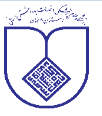 Isfahan University of medical sciences
Curriculum Vitae (CV)
Page                 First Name:                                Last Name:



          RESEARCH IDs
EDUCATION AND TRAININGPilosebaceous glandYour photoIsfahan University of medical sciences, HezarJerib.st.Isfahan University of medical sciences, HezarJerib.st.Your photoDepartmentdermatologyYour photoFacultyMedical UniversityYour photoE-mailf_mokhtari@med.mui.ac.irYour photoHomepage-Your photoCell Phone989131041232Your photoWork Phone03136202087Your photoPosition TitleAssociate professor ItemValueWeb addressORCID0000-0002-0167-8214Scopus ID57055748700Researcher IDC-1309-2018